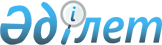 О внесении изменений в решение районного маслихата от 6 января 2020 года № 362 "Об утверждении бюджета Жамбылского сельского округа на 2020 - 2022 годы"
					
			С истёкшим сроком
			
			
		
					Решение Айтекебийского районного маслихата Актюбинской области от 3 июля 2020 года № 437. Зарегистрировано Департаментом юстиции Актюбинской области 8 июля 2020 года № 7260. Прекращено действие в связи с истечением срока
      В соответствии с пунктом 2 статьи 9–1, пунктом 4 статьи 109-1 Бюджетного кодекса Республики Казахстан от 4 декабря 2008 года, статьей 6 Закона Республики Казахстан от 23 января 2001 года "О местном государственном управлении и самоуправлении в Республике Казахстан", Айтекебийский районный маслихат РЕШИЛ:
      1. Внести в решение районного маслихата от 6 января 2020 года № 362 "Об утверждении бюджета Жамбылского сельского округа на 2020-2022 годы" (зарегистрированное в Реестре государственной регистрации нормативных правовых актов № 6722, опубликованное 22 января 2020 года в эталонном контрольном банке нормативных правовых актов Республики Казахстан в электронном виде) следующие изменения:
      в пункте 1:
      в подпункте 1): 
      доходы
      цифры "29 388,0" заменить цифрами "30 239,6";
      в том числе: 
      поступление трансфертов 
      цифры "28 734,0" заменить "29 585,6";
      в подпункте 2):
      затраты 
      цифры "29 388,0" заменить цифрами "30 239,6";
      пункт 3 изложить в новой редакции:
      "3. Принять к сведению и руководству, что с 1 января 2020 года установлено:
      1) минимальный размер заработной платы − 42 500 тенге;
      2) месячный расчетный показатель для исчисления пособий и иных социальных выплат, а также для применения штрафных санкций, налогов и других платежей в соответствии с законодательством Республики Казахстан -2651 тенге;
      3) величина прожиточного минимума для исчисления размеров базовых социальных выплат − 31 183 тенге;
      с 1 апреля 2020 года:
      1) месячный расчетный показатель для исчисления пособий и иных социальных выплат, а также для применения штрафных санкций, налогов и других платежей в соответствии с законодательством Республики Казахстан – 2778 тенге; 
      2) величина прожиточного минимума для исчисления размеров базовых социальных выплат − 32 668 тенге.".
      2. Приложение 1 к указанному решению изложить в новой редакции согласно приложению к настоящему решению.
      3. Государственному учреждению "Аппарат Айтекебийского районного маслихата" в установленном законодательством порядке обеспечить государственную регистрацию настоящего решения в Департаменте юстиции Актюбинской области.
      4. Настоящее решение вводится в действие с 1 января 2020 года. Бюджет Жамбылского сельского округа на 2020 год
					© 2012. РГП на ПХВ «Институт законодательства и правовой информации Республики Казахстан» Министерства юстиции Республики Казахстан
				
      Председатель сессии Айтекебийского районного маслихата

      Б. Сейлханов

      Секретарь Айтекебийского районного маслихата

      Е. Тансыкбаев
приложение к решениюАйтекебийского районного маслихатаот 3 июля 2020 года № 437приложение -1 к решениюАйтекебийского районного маслихатаот 6 января 2020 года № 362
Категория
Класс
Подкласс
Наименование
Наименование
Уточненный бюджет на 2020 год, тысяч тенге
I. ДОХОДЫ
I. ДОХОДЫ
30 239,6
1
Налоговые поступления
Налоговые поступления
609,0
04
Налоги на собственность
Налоги на собственность
609,0
1
Налоги на имущество
Налоги на имущество
17,0
3
Земельный налог
Земельный налог
58,0
4
Налог на транспортные средства
Налог на транспортные средства
534,0
2
Неналоговые поступления
Неналоговые поступления
45,0
01
Доходы от государственной собственности
Доходы от государственной собственности
45,0
5
Доходы от аренды имущества, находящегося в государственной собственности
Доходы от аренды имущества, находящегося в государственной собственности
45,0
4
Поступления трансфертов
Поступления трансфертов
29 585,6
02
Трансферты из вышестоящих органов государственного управления
Трансферты из вышестоящих органов государственного управления
29 585,6
3
Трансферты из районного (города областного значения) бюджета
Трансферты из районного (города областного значения) бюджета
29 585,6
Функциональная группа
Функциональная подгруппа
Администратор Бюджетных программ
Программа
Наименование
Уточненный бюджет на 2020 год, тысяч тенге
II. ЗАТРАТЫ
30 239,6
1
Государственные услуги общего характера
13392,6
1
Представительные, исполнительные и другие органы, выполняющие общие функции государственного управления
13392,6
124
Аппарат акима города районного значения, села, поселка, сельского округа
13392,6
001
Услуги по обеспечению деятельности акима города районного значения, села, поселка, сельского округа
13392,6
4
Образование
15557,0
1
Дошкольное воспитание и обучение
15557,0
124
Аппарат акима города районного значения, села, поселка, сельского округа
15557,0
004
Дошкольное воспитание и обучение и организация медицинского обслуживания в организациях дошкольного воспитания и обучения
15557,0
7
Жилищно-коммунальное хозяйство
790,0
3
Благоустройство населенных пунктов
790,0
124
Аппарат акима города районного значения, села, поселка, сельского округа
790,0
008
Освещение улиц населенных пунктов
290,0
011
Благоустройство и озеленение населенных пунктов
500,0
12
Транспорт и коммуникация
500,0
1
Автомобильный транспорт
500,0
124
Аппарат акима города районного значения, села, поселка, сельского округа
500,0
013
Обеспечение функционирования автомобильных дорог в городах районного значения, селах, поселках, сельских округах
500,0
III. Чистое бюджетное кредитование
0,0
Бюджетные кредиты
0,0
IV. Сальдо по операциям с финансовыми активами
0,0
V. Дефицит (профицит) бюджета
0,0
VI. Финансирование дефицита (использование профицита) бюджета
0,0
Категория
Класс 
Подкласс
Наименование
Наименование
Уточненный бюджет на 2020 год, тысяч тенге
8
Используемые остатки бюджетных средств
Используемые остатки бюджетных средств
0,0
01
Остатки бюджетных средств
Остатки бюджетных средств
0,0
1
Свободные остатки бюджетных средств
Свободные остатки бюджетных средств
0,0